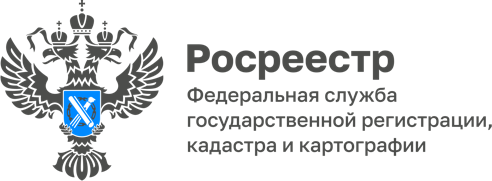 07.03.2024Пресс-служба УправленияРосреестра по Приморскому краю+7 (423) 245-49-23, доб. 1085
25press_rosreestr@mail.ru690091, Владивосток, ул. Посьетская, д. 48Кадастровые инженеры Приморья узнали о нововведениях в законодательстве из «первых уст»В Приморском Управлении Росреестра состоялся семинар с кадастровыми инженерами Приморского края по вопросам государственного кадастрового учета.​Начальник отдела Управления Росреестра по Приморскому краю Артём Мезенин рассказал об актуальных изменениях в законодательстве. Вот самые важные из них: - при уточнении границ земельных участков, располагающихся в двух территориальных зонах одновременно, орган регистрации прав самостоятельно изменяет зону, в которой располагается земельный участок, на ту в которой находится большая часть его площади. Что приводит к более комфортному его дальнейшему использованию.  - орган регистрации прав самостоятельно делит земельные участки под линейными объектами, располагающимися в различных населенных пунктах. Один населенный пункт - один участок. Вместе с кадастровыми инженерами обсудили подготовку технических планов на линейные объекты и объекты вспомогательного назначения, а также нюансы подготовки проектов межевания территорий.Напомним, что 11 марта 2024 года в силу вступают обновленные XML-схемы, которые используются кадастровыми инженерами для подготовки и формирования межевых планов и карт-планов территорий. Схемы размещены на официальном сайте Росреестра в разделе «Деятельность» -> «Государственные услуги и функции» -> «Ведение ЕГРН» -> «XML-схемы».«Такие встречи являются своеобразным мостиком между кадастровыми инженерами и представителями власти, на них мы можем задать все волнующие для нас вопросы по сложным вопросам и объектам, и полученные знания использовать на практике» - отмечает Владислав Булгаков, кадастровый инженер, член А СРО "Кадастровые инженеры".«Семинары с кадастровыми инженерами мы проводим на постоянной основе, открытый диалог со специалистами в этой области помогает эффективно и быстро решать сложные вопросы» - комментирует Артем Мезенин, начальник отдела Управления Росреестра по Приморскому краю. О РосреестреФедеральная служба государственной регистрации, кадастра и картографии (Росреестр) является федеральным органом исполнительной власти, осуществляющим функции по государственной регистрации прав на недвижимое имущество и сделок с ним, по оказанию государственных услуг в сфере ведения государственного кадастра недвижимости, проведению государственного кадастрового учета недвижимого имущества, землеустройства, государственного мониторинга земель, навигационного обеспечения транспортного комплекса, а также функции по государственной кадастровой оценке, федеральному государственному надзору в области геодезии и картографии, государственному земельному надзору, надзору за деятельностью саморегулируемых организаций оценщиков, контролю деятельности саморегулируемых организаций арбитражных управляющих. Подведомственными учреждениями Росреестра являются ППК «Роскадастр» и ФГБУ «Центр геодезии, картографии и ИПД». 